Trento, 8 marzo 2017 Gentilissimi, è con grande piacere che vi invitiamo al Convegno Finale del Progetto “A che gioco giochiamo? superiamo degli stereotipi di genere nello sport”,il convegno si terrà in data 25 marzo 2017, presso la sala polifunzionale CUS, via Giovanni Prati 10,Trentodalle ore 15 alle ore 18.30IL CONTESTO: Il rugby è l’unico sport di contatto in cui vigono le stesse regole sia per uomini che per donne: stesso regolamento, stesse dimensioni del campo, stesso equipaggiamento e uguale voglia di divertirsi..  Questo sport permette di superare gli stereotipi tradizionali legati al femminile: timidezza, passività, sottomissione e grazia. Il rugby permette di assumere una presenza assertiva e sicura, senza paura nel raggiungimento dell’obbiettivo. Il rugby è uno sport di empowerment: permette e guida le donne ad impiegare il proprio corpo al di fuori dagli schemi degli stereotipi di genere.IL PROGETTO: Si tratta di un percorso formativo promosso dall’”A.S.D. Rugby Trento”, in collaborazione con Associazione Culturale Te@ e C.S.I. Centro Sportivo Italiano. Gli obiettivi del progetto “Immischiamoci”, realizzato con il contributo finanziario della Provincia Autonoma di Trento sono:Riconoscimento e superamento dei principali stereotipi di genere all’interno del mondo sportivoacquisizione di un vocabolario comune che permetta a tutti di “parlare la stessa lingua”creazione di un contesto educativo/istruttivo e ludico sempre più ricettivogenerazione di protagonisti attivi nella scena delle pari opportunitàacquisizione di strumenti e metodologie per educare efficacemente al genere ed alle pari opportunitàper maggiori informazioni scrivere a: immischiamocirugbytn@gmail.com abbiamo il piacere di allegare alla presente il Programma completo dell’evento, 

nella speranza di vedervi presto, 
vi porgo Cordiali Saluti, 
 Luca della Sala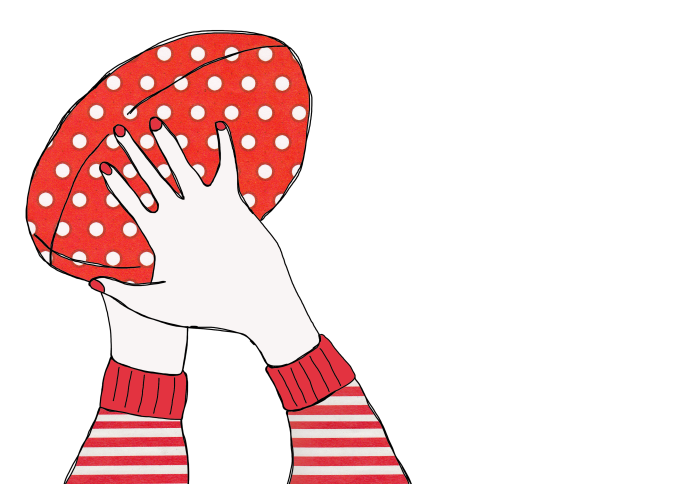 ASD Rugby Trento